GTM Information:Please join my meeting from your computer, tablet or smartphone. 
https://global.gotomeeting.com/join/412862205 

Access Code: 412-862-205 
ENDS: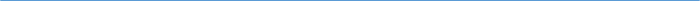 Barton Core Priorities/Strategic Plan Goals AGENDA/MINUTESAGENDA/MINUTESTeam NameAssessment Academy TeamDate10/19/2017Time3:15 – 4:15 pm.LocationS-139/GoToMeeting (Access Code: 412-862-205 ) FacilitatorFacilitatorJo HarringtonJo HarringtonJo HarringtonJo HarringtonJo HarringtonRecorderSarah Riegel Sarah Riegel Sarah Riegel Sarah Riegel Team membersTeam membersTeam membersTeam membersTeam membersTeam membersTeam membersTeam membersTeam membersTeam membersPresent  XAbsent   OPresent  XAbsent   OxRandy ThodeRandy ThodexAnge SullivanxVic MartinVic MartinVic MartinxxElaine SimmonsxJo HarringtonJo HarringtonGuestsGuestsGuestsGuestsGuestsGuestsGuestsGuestsGuestsGuestsGuestsGuestsTopics/NotesTopics/NotesTopics/NotesTopics/NotesTopics/NotesTopics/NotesTopics/NotesTopics/NotesTopics/NotesTopics/NotesTopics/NotesReporterQuality Initiative-HLC Assessment AcademyProject Version 5.0 consolidated feedback response from the MentorsOverall glowing reportMentors have suggested we reach out to them as a resource either in email or phone – Jo will do soQuality Initiative-HLC Assessment AcademyProject Version 5.0 consolidated feedback response from the MentorsOverall glowing reportMentors have suggested we reach out to them as a resource either in email or phone – Jo will do soQuality Initiative-HLC Assessment AcademyProject Version 5.0 consolidated feedback response from the MentorsOverall glowing reportMentors have suggested we reach out to them as a resource either in email or phone – Jo will do soQuality Initiative-HLC Assessment AcademyProject Version 5.0 consolidated feedback response from the MentorsOverall glowing reportMentors have suggested we reach out to them as a resource either in email or phone – Jo will do soQuality Initiative-HLC Assessment AcademyProject Version 5.0 consolidated feedback response from the MentorsOverall glowing reportMentors have suggested we reach out to them as a resource either in email or phone – Jo will do soQuality Initiative-HLC Assessment AcademyProject Version 5.0 consolidated feedback response from the MentorsOverall glowing reportMentors have suggested we reach out to them as a resource either in email or phone – Jo will do soQuality Initiative-HLC Assessment AcademyProject Version 5.0 consolidated feedback response from the MentorsOverall glowing reportMentors have suggested we reach out to them as a resource either in email or phone – Jo will do soQuality Initiative-HLC Assessment AcademyProject Version 5.0 consolidated feedback response from the MentorsOverall glowing reportMentors have suggested we reach out to them as a resource either in email or phone – Jo will do soQuality Initiative-HLC Assessment AcademyProject Version 5.0 consolidated feedback response from the MentorsOverall glowing reportMentors have suggested we reach out to them as a resource either in email or phone – Jo will do soQuality Initiative-HLC Assessment AcademyProject Version 5.0 consolidated feedback response from the MentorsOverall glowing reportMentors have suggested we reach out to them as a resource either in email or phone – Jo will do soQuality Initiative-HLC Assessment AcademyProject Version 5.0 consolidated feedback response from the MentorsOverall glowing reportMentors have suggested we reach out to them as a resource either in email or phone – Jo will do soJoProgram AssessmentThe Program Review Team has finalized a list of defined programs at BartonA presentation on Program Assessment was given to OAC on 10/17/2017Goal: Begin piloting in March 2018 from at least a couple programs such that the assessment data can be ready for the Program Review Data sheet for Oct 2018.Program AssessmentThe Program Review Team has finalized a list of defined programs at BartonA presentation on Program Assessment was given to OAC on 10/17/2017Goal: Begin piloting in March 2018 from at least a couple programs such that the assessment data can be ready for the Program Review Data sheet for Oct 2018.Program AssessmentThe Program Review Team has finalized a list of defined programs at BartonA presentation on Program Assessment was given to OAC on 10/17/2017Goal: Begin piloting in March 2018 from at least a couple programs such that the assessment data can be ready for the Program Review Data sheet for Oct 2018.Program AssessmentThe Program Review Team has finalized a list of defined programs at BartonA presentation on Program Assessment was given to OAC on 10/17/2017Goal: Begin piloting in March 2018 from at least a couple programs such that the assessment data can be ready for the Program Review Data sheet for Oct 2018.Program AssessmentThe Program Review Team has finalized a list of defined programs at BartonA presentation on Program Assessment was given to OAC on 10/17/2017Goal: Begin piloting in March 2018 from at least a couple programs such that the assessment data can be ready for the Program Review Data sheet for Oct 2018.Program AssessmentThe Program Review Team has finalized a list of defined programs at BartonA presentation on Program Assessment was given to OAC on 10/17/2017Goal: Begin piloting in March 2018 from at least a couple programs such that the assessment data can be ready for the Program Review Data sheet for Oct 2018.Program AssessmentThe Program Review Team has finalized a list of defined programs at BartonA presentation on Program Assessment was given to OAC on 10/17/2017Goal: Begin piloting in March 2018 from at least a couple programs such that the assessment data can be ready for the Program Review Data sheet for Oct 2018.Program AssessmentThe Program Review Team has finalized a list of defined programs at BartonA presentation on Program Assessment was given to OAC on 10/17/2017Goal: Begin piloting in March 2018 from at least a couple programs such that the assessment data can be ready for the Program Review Data sheet for Oct 2018.Program AssessmentThe Program Review Team has finalized a list of defined programs at BartonA presentation on Program Assessment was given to OAC on 10/17/2017Goal: Begin piloting in March 2018 from at least a couple programs such that the assessment data can be ready for the Program Review Data sheet for Oct 2018.Program AssessmentThe Program Review Team has finalized a list of defined programs at BartonA presentation on Program Assessment was given to OAC on 10/17/2017Goal: Begin piloting in March 2018 from at least a couple programs such that the assessment data can be ready for the Program Review Data sheet for Oct 2018.Program AssessmentThe Program Review Team has finalized a list of defined programs at BartonA presentation on Program Assessment was given to OAC on 10/17/2017Goal: Begin piloting in March 2018 from at least a couple programs such that the assessment data can be ready for the Program Review Data sheet for Oct 2018.JoHLC Assurance Review ResponseThe Assessment Academy was mentioned multiple times in the Assurance ReviewOutcome terminology was a point of confusionReview other schools to see if they put the general education/fundamental outcomes in their syllabi (both academic and workforce training)Program Assessment and Co-Curricular Assessment were mentioned tooCo-Curricular defined: any clubs/activities that have stated learning outcomes https://bartonccc.edu/studentlife/clubs https://bartonccc.edu/assessment/resources-reports Integrity Training were mentioned – we need evidence of trainingHLC Assurance Review ResponseThe Assessment Academy was mentioned multiple times in the Assurance ReviewOutcome terminology was a point of confusionReview other schools to see if they put the general education/fundamental outcomes in their syllabi (both academic and workforce training)Program Assessment and Co-Curricular Assessment were mentioned tooCo-Curricular defined: any clubs/activities that have stated learning outcomes https://bartonccc.edu/studentlife/clubs https://bartonccc.edu/assessment/resources-reports Integrity Training were mentioned – we need evidence of trainingHLC Assurance Review ResponseThe Assessment Academy was mentioned multiple times in the Assurance ReviewOutcome terminology was a point of confusionReview other schools to see if they put the general education/fundamental outcomes in their syllabi (both academic and workforce training)Program Assessment and Co-Curricular Assessment were mentioned tooCo-Curricular defined: any clubs/activities that have stated learning outcomes https://bartonccc.edu/studentlife/clubs https://bartonccc.edu/assessment/resources-reports Integrity Training were mentioned – we need evidence of trainingHLC Assurance Review ResponseThe Assessment Academy was mentioned multiple times in the Assurance ReviewOutcome terminology was a point of confusionReview other schools to see if they put the general education/fundamental outcomes in their syllabi (both academic and workforce training)Program Assessment and Co-Curricular Assessment were mentioned tooCo-Curricular defined: any clubs/activities that have stated learning outcomes https://bartonccc.edu/studentlife/clubs https://bartonccc.edu/assessment/resources-reports Integrity Training were mentioned – we need evidence of trainingHLC Assurance Review ResponseThe Assessment Academy was mentioned multiple times in the Assurance ReviewOutcome terminology was a point of confusionReview other schools to see if they put the general education/fundamental outcomes in their syllabi (both academic and workforce training)Program Assessment and Co-Curricular Assessment were mentioned tooCo-Curricular defined: any clubs/activities that have stated learning outcomes https://bartonccc.edu/studentlife/clubs https://bartonccc.edu/assessment/resources-reports Integrity Training were mentioned – we need evidence of trainingHLC Assurance Review ResponseThe Assessment Academy was mentioned multiple times in the Assurance ReviewOutcome terminology was a point of confusionReview other schools to see if they put the general education/fundamental outcomes in their syllabi (both academic and workforce training)Program Assessment and Co-Curricular Assessment were mentioned tooCo-Curricular defined: any clubs/activities that have stated learning outcomes https://bartonccc.edu/studentlife/clubs https://bartonccc.edu/assessment/resources-reports Integrity Training were mentioned – we need evidence of trainingHLC Assurance Review ResponseThe Assessment Academy was mentioned multiple times in the Assurance ReviewOutcome terminology was a point of confusionReview other schools to see if they put the general education/fundamental outcomes in their syllabi (both academic and workforce training)Program Assessment and Co-Curricular Assessment were mentioned tooCo-Curricular defined: any clubs/activities that have stated learning outcomes https://bartonccc.edu/studentlife/clubs https://bartonccc.edu/assessment/resources-reports Integrity Training were mentioned – we need evidence of trainingHLC Assurance Review ResponseThe Assessment Academy was mentioned multiple times in the Assurance ReviewOutcome terminology was a point of confusionReview other schools to see if they put the general education/fundamental outcomes in their syllabi (both academic and workforce training)Program Assessment and Co-Curricular Assessment were mentioned tooCo-Curricular defined: any clubs/activities that have stated learning outcomes https://bartonccc.edu/studentlife/clubs https://bartonccc.edu/assessment/resources-reports Integrity Training were mentioned – we need evidence of trainingHLC Assurance Review ResponseThe Assessment Academy was mentioned multiple times in the Assurance ReviewOutcome terminology was a point of confusionReview other schools to see if they put the general education/fundamental outcomes in their syllabi (both academic and workforce training)Program Assessment and Co-Curricular Assessment were mentioned tooCo-Curricular defined: any clubs/activities that have stated learning outcomes https://bartonccc.edu/studentlife/clubs https://bartonccc.edu/assessment/resources-reports Integrity Training were mentioned – we need evidence of trainingHLC Assurance Review ResponseThe Assessment Academy was mentioned multiple times in the Assurance ReviewOutcome terminology was a point of confusionReview other schools to see if they put the general education/fundamental outcomes in their syllabi (both academic and workforce training)Program Assessment and Co-Curricular Assessment were mentioned tooCo-Curricular defined: any clubs/activities that have stated learning outcomes https://bartonccc.edu/studentlife/clubs https://bartonccc.edu/assessment/resources-reports Integrity Training were mentioned – we need evidence of trainingHLC Assurance Review ResponseThe Assessment Academy was mentioned multiple times in the Assurance ReviewOutcome terminology was a point of confusionReview other schools to see if they put the general education/fundamental outcomes in their syllabi (both academic and workforce training)Program Assessment and Co-Curricular Assessment were mentioned tooCo-Curricular defined: any clubs/activities that have stated learning outcomes https://bartonccc.edu/studentlife/clubs https://bartonccc.edu/assessment/resources-reports Integrity Training were mentioned – we need evidence of trainingJoCourse Assessment AutomationRay Willis has completed an update for the MS Access process connecting the database to the Canvas ReportSeveral courses are piloting the process to document improvements based on Course Competencies will be collected this FA 2017 in MS AccessCourse Assessment AutomationRay Willis has completed an update for the MS Access process connecting the database to the Canvas ReportSeveral courses are piloting the process to document improvements based on Course Competencies will be collected this FA 2017 in MS AccessCourse Assessment AutomationRay Willis has completed an update for the MS Access process connecting the database to the Canvas ReportSeveral courses are piloting the process to document improvements based on Course Competencies will be collected this FA 2017 in MS AccessCourse Assessment AutomationRay Willis has completed an update for the MS Access process connecting the database to the Canvas ReportSeveral courses are piloting the process to document improvements based on Course Competencies will be collected this FA 2017 in MS AccessCourse Assessment AutomationRay Willis has completed an update for the MS Access process connecting the database to the Canvas ReportSeveral courses are piloting the process to document improvements based on Course Competencies will be collected this FA 2017 in MS AccessCourse Assessment AutomationRay Willis has completed an update for the MS Access process connecting the database to the Canvas ReportSeveral courses are piloting the process to document improvements based on Course Competencies will be collected this FA 2017 in MS AccessCourse Assessment AutomationRay Willis has completed an update for the MS Access process connecting the database to the Canvas ReportSeveral courses are piloting the process to document improvements based on Course Competencies will be collected this FA 2017 in MS AccessCourse Assessment AutomationRay Willis has completed an update for the MS Access process connecting the database to the Canvas ReportSeveral courses are piloting the process to document improvements based on Course Competencies will be collected this FA 2017 in MS AccessCourse Assessment AutomationRay Willis has completed an update for the MS Access process connecting the database to the Canvas ReportSeveral courses are piloting the process to document improvements based on Course Competencies will be collected this FA 2017 in MS AccessCourse Assessment AutomationRay Willis has completed an update for the MS Access process connecting the database to the Canvas ReportSeveral courses are piloting the process to document improvements based on Course Competencies will be collected this FA 2017 in MS AccessCourse Assessment AutomationRay Willis has completed an update for the MS Access process connecting the database to the Canvas ReportSeveral courses are piloting the process to document improvements based on Course Competencies will be collected this FA 2017 in MS AccessJoAssessment Presentations-Professional Development (CATS & recording lecture videos)01/12/2018 scheduled with Terri Mebane-Military Programs and Ashley Anderson/Kurt Teal-Fort Riley/GVP01/03/2018 or 01/04/2018 scheduled with Todd Mobray-Great Bend Location for Professional Conference DaysFort Leavenworth was visited on 09/08/2017Assessment Presentations-Professional Development (CATS & recording lecture videos)01/12/2018 scheduled with Terri Mebane-Military Programs and Ashley Anderson/Kurt Teal-Fort Riley/GVP01/03/2018 or 01/04/2018 scheduled with Todd Mobray-Great Bend Location for Professional Conference DaysFort Leavenworth was visited on 09/08/2017Assessment Presentations-Professional Development (CATS & recording lecture videos)01/12/2018 scheduled with Terri Mebane-Military Programs and Ashley Anderson/Kurt Teal-Fort Riley/GVP01/03/2018 or 01/04/2018 scheduled with Todd Mobray-Great Bend Location for Professional Conference DaysFort Leavenworth was visited on 09/08/2017Assessment Presentations-Professional Development (CATS & recording lecture videos)01/12/2018 scheduled with Terri Mebane-Military Programs and Ashley Anderson/Kurt Teal-Fort Riley/GVP01/03/2018 or 01/04/2018 scheduled with Todd Mobray-Great Bend Location for Professional Conference DaysFort Leavenworth was visited on 09/08/2017Assessment Presentations-Professional Development (CATS & recording lecture videos)01/12/2018 scheduled with Terri Mebane-Military Programs and Ashley Anderson/Kurt Teal-Fort Riley/GVP01/03/2018 or 01/04/2018 scheduled with Todd Mobray-Great Bend Location for Professional Conference DaysFort Leavenworth was visited on 09/08/2017Assessment Presentations-Professional Development (CATS & recording lecture videos)01/12/2018 scheduled with Terri Mebane-Military Programs and Ashley Anderson/Kurt Teal-Fort Riley/GVP01/03/2018 or 01/04/2018 scheduled with Todd Mobray-Great Bend Location for Professional Conference DaysFort Leavenworth was visited on 09/08/2017Assessment Presentations-Professional Development (CATS & recording lecture videos)01/12/2018 scheduled with Terri Mebane-Military Programs and Ashley Anderson/Kurt Teal-Fort Riley/GVP01/03/2018 or 01/04/2018 scheduled with Todd Mobray-Great Bend Location for Professional Conference DaysFort Leavenworth was visited on 09/08/2017Assessment Presentations-Professional Development (CATS & recording lecture videos)01/12/2018 scheduled with Terri Mebane-Military Programs and Ashley Anderson/Kurt Teal-Fort Riley/GVP01/03/2018 or 01/04/2018 scheduled with Todd Mobray-Great Bend Location for Professional Conference DaysFort Leavenworth was visited on 09/08/2017Assessment Presentations-Professional Development (CATS & recording lecture videos)01/12/2018 scheduled with Terri Mebane-Military Programs and Ashley Anderson/Kurt Teal-Fort Riley/GVP01/03/2018 or 01/04/2018 scheduled with Todd Mobray-Great Bend Location for Professional Conference DaysFort Leavenworth was visited on 09/08/2017Assessment Presentations-Professional Development (CATS & recording lecture videos)01/12/2018 scheduled with Terri Mebane-Military Programs and Ashley Anderson/Kurt Teal-Fort Riley/GVP01/03/2018 or 01/04/2018 scheduled with Todd Mobray-Great Bend Location for Professional Conference DaysFort Leavenworth was visited on 09/08/2017Assessment Presentations-Professional Development (CATS & recording lecture videos)01/12/2018 scheduled with Terri Mebane-Military Programs and Ashley Anderson/Kurt Teal-Fort Riley/GVP01/03/2018 or 01/04/2018 scheduled with Todd Mobray-Great Bend Location for Professional Conference DaysFort Leavenworth was visited on 09/08/2017JoHLC General Education WorkshopIncreased the minimum number of participants to three (instead of two)Jo and Randy were going to attendNeed to add a third person or not attendRecommend: Invite Dean’s and WTCE Executive Directors to OAC for more awareness, then in the future consider attending these types of conferences. Jo will discuss with Elaine.HLC General Education WorkshopIncreased the minimum number of participants to three (instead of two)Jo and Randy were going to attendNeed to add a third person or not attendRecommend: Invite Dean’s and WTCE Executive Directors to OAC for more awareness, then in the future consider attending these types of conferences. Jo will discuss with Elaine.HLC General Education WorkshopIncreased the minimum number of participants to three (instead of two)Jo and Randy were going to attendNeed to add a third person or not attendRecommend: Invite Dean’s and WTCE Executive Directors to OAC for more awareness, then in the future consider attending these types of conferences. Jo will discuss with Elaine.HLC General Education WorkshopIncreased the minimum number of participants to three (instead of two)Jo and Randy were going to attendNeed to add a third person or not attendRecommend: Invite Dean’s and WTCE Executive Directors to OAC for more awareness, then in the future consider attending these types of conferences. Jo will discuss with Elaine.HLC General Education WorkshopIncreased the minimum number of participants to three (instead of two)Jo and Randy were going to attendNeed to add a third person or not attendRecommend: Invite Dean’s and WTCE Executive Directors to OAC for more awareness, then in the future consider attending these types of conferences. Jo will discuss with Elaine.HLC General Education WorkshopIncreased the minimum number of participants to three (instead of two)Jo and Randy were going to attendNeed to add a third person or not attendRecommend: Invite Dean’s and WTCE Executive Directors to OAC for more awareness, then in the future consider attending these types of conferences. Jo will discuss with Elaine.HLC General Education WorkshopIncreased the minimum number of participants to three (instead of two)Jo and Randy were going to attendNeed to add a third person or not attendRecommend: Invite Dean’s and WTCE Executive Directors to OAC for more awareness, then in the future consider attending these types of conferences. Jo will discuss with Elaine.HLC General Education WorkshopIncreased the minimum number of participants to three (instead of two)Jo and Randy were going to attendNeed to add a third person or not attendRecommend: Invite Dean’s and WTCE Executive Directors to OAC for more awareness, then in the future consider attending these types of conferences. Jo will discuss with Elaine.HLC General Education WorkshopIncreased the minimum number of participants to three (instead of two)Jo and Randy were going to attendNeed to add a third person or not attendRecommend: Invite Dean’s and WTCE Executive Directors to OAC for more awareness, then in the future consider attending these types of conferences. Jo will discuss with Elaine.HLC General Education WorkshopIncreased the minimum number of participants to three (instead of two)Jo and Randy were going to attendNeed to add a third person or not attendRecommend: Invite Dean’s and WTCE Executive Directors to OAC for more awareness, then in the future consider attending these types of conferences. Jo will discuss with Elaine.HLC General Education WorkshopIncreased the minimum number of participants to three (instead of two)Jo and Randy were going to attendNeed to add a third person or not attendRecommend: Invite Dean’s and WTCE Executive Directors to OAC for more awareness, then in the future consider attending these types of conferences. Jo will discuss with Elaine.JoOutcomes Assessment Committee Will add more members to OACInvite to next meeting: Kurt, Ashley, Claudia, Mary, Jane, KathyOutcomes Assessment Committee Will add more members to OACInvite to next meeting: Kurt, Ashley, Claudia, Mary, Jane, KathyOutcomes Assessment Committee Will add more members to OACInvite to next meeting: Kurt, Ashley, Claudia, Mary, Jane, KathyOutcomes Assessment Committee Will add more members to OACInvite to next meeting: Kurt, Ashley, Claudia, Mary, Jane, KathyOutcomes Assessment Committee Will add more members to OACInvite to next meeting: Kurt, Ashley, Claudia, Mary, Jane, KathyOutcomes Assessment Committee Will add more members to OACInvite to next meeting: Kurt, Ashley, Claudia, Mary, Jane, KathyOutcomes Assessment Committee Will add more members to OACInvite to next meeting: Kurt, Ashley, Claudia, Mary, Jane, KathyOutcomes Assessment Committee Will add more members to OACInvite to next meeting: Kurt, Ashley, Claudia, Mary, Jane, KathyOutcomes Assessment Committee Will add more members to OACInvite to next meeting: Kurt, Ashley, Claudia, Mary, Jane, KathyOutcomes Assessment Committee Will add more members to OACInvite to next meeting: Kurt, Ashley, Claudia, Mary, Jane, KathyOutcomes Assessment Committee Will add more members to OACInvite to next meeting: Kurt, Ashley, Claudia, Mary, Jane, KathyJoTerminologyHLC does not define terms – it’s up to each institution to define the termsJo put together this list of terms – any suggestions let him knowTerminologyHLC does not define terms – it’s up to each institution to define the termsJo put together this list of terms – any suggestions let him knowTerminologyHLC does not define terms – it’s up to each institution to define the termsJo put together this list of terms – any suggestions let him knowTerminologyHLC does not define terms – it’s up to each institution to define the termsJo put together this list of terms – any suggestions let him knowTerminologyHLC does not define terms – it’s up to each institution to define the termsJo put together this list of terms – any suggestions let him knowTerminologyHLC does not define terms – it’s up to each institution to define the termsJo put together this list of terms – any suggestions let him knowTerminologyHLC does not define terms – it’s up to each institution to define the termsJo put together this list of terms – any suggestions let him knowTerminologyHLC does not define terms – it’s up to each institution to define the termsJo put together this list of terms – any suggestions let him knowTerminologyHLC does not define terms – it’s up to each institution to define the termsJo put together this list of terms – any suggestions let him knowTerminologyHLC does not define terms – it’s up to each institution to define the termsJo put together this list of terms – any suggestions let him knowTerminologyHLC does not define terms – it’s up to each institution to define the termsJo put together this list of terms – any suggestions let him knowJoStrategic PlanNeed to do a strategic plan on assessment so we have a budget for training and conferencesStrategic PlanNeed to do a strategic plan on assessment so we have a budget for training and conferencesStrategic PlanNeed to do a strategic plan on assessment so we have a budget for training and conferencesStrategic PlanNeed to do a strategic plan on assessment so we have a budget for training and conferencesStrategic PlanNeed to do a strategic plan on assessment so we have a budget for training and conferencesStrategic PlanNeed to do a strategic plan on assessment so we have a budget for training and conferencesStrategic PlanNeed to do a strategic plan on assessment so we have a budget for training and conferencesStrategic PlanNeed to do a strategic plan on assessment so we have a budget for training and conferencesStrategic PlanNeed to do a strategic plan on assessment so we have a budget for training and conferencesStrategic PlanNeed to do a strategic plan on assessment so we have a budget for training and conferencesStrategic PlanNeed to do a strategic plan on assessment so we have a budget for training and conferencesElaineESSENTIAL SKILLS                             “BARTON EXPERIENCE”WORK PREPAREDNESS                    REGIONAL WORKFORCE NEEDS                       ACADEMIC ADVANCEMENT             SERVICE REGIONSPERSONAL ENRICHMENT                 STRATEGIC PLANNINGCONTINGENCY PLANNINGDrive Student Success Emphasize Institutional Effectiveness1. Improve Student Success and Completion6. Develop, enhance, and align business processes2. Enhance the Quality of Teaching and Learning7. Provide a welcoming and safe environmentCultivate Community Engagement Optimize Employee Experience 3. Cultivate and Strengthen Partnerships8. Support a diverse culture in which employees are engaged and productive4. Reinforce Public Recognition of Barton Community College5. Provide Cultural and Learning Experiences for the community